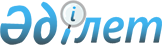 Об утверждении натуральных норм площадей для специфических помещений органов внутренних дел Республики КазахстанПриказ Министра внутренних дел Республики Казахстан от 27 февраля 2016 года № 188. Зарегистрирован в Министерстве юстиции Республики Казахстан 11 апреля 2016 года № 13583.
      В соответствии с пунктом 2 статьи 69 Бюджетного Кодекса Республики Казахстан от 4 декабря 2008 года ПРИКАЗЫВАЮ:
      Сноска. Преамбула в редакции приказа Министра внутренних дел РК от 26.03.2020 № 248 (вводится в действие по истечении десяти календарных дней после дня его первого официального опубликования).


      1. Утвердить прилагаемые натуральные нормы площадей для специфических помещений органов внутренних дел Республики Казахстан.
      2. Департаменту тыла Министерства внутренних дел Республики Казахстан обеспечить:
      1) государственную регистрацию настоящего приказа в Министерстве юстиции Республики Казахстан;
      2) в течение десяти календарных дней после государственной регистрации настоящего приказа в Министерстве юстиции Республики Казахстан направление на официальное опубликование в периодических печатных изданиях и информационно-правовой системе "Әділет";
      3) в течение пяти рабочих дней после государственной регистрации настоящего приказа в Министерстве юстиции Республики Казахстан направление в Республиканское государственное предприятие на праве хозяйственного ведения "Республиканский центр правовой информации Министерства юстиции Республики Казахстан" для размещения в Эталонном контрольном банке нормативных правовых актов Республики Казахстан;
      4) размещение настоящего приказа на интернет-ресурсе Министерства внутренних дел Республики Казахстан;
      5) в течение десяти календарных дней после государственной регистрации настоящего приказа в Министерстве юстиции Республики Казахстан представление в Юридический департамент Министерства внутренних дел Республики Казахстан сведений об исполнении мероприятий, предусмотренных подпунктами 1), 2), 3) и 4) настоящего пункта.
      3. Контроль за исполнением настоящего приказа возложить на заместителя Министра внутренних дел Республики Казахстан генерал-майора полиции Бисенкулова Б.Б.
      4. Настоящий приказ подлежит официальному опубликованию и вводится в действие со дня его государственной регистрации. 
      "СОГЛАСОВАНО"   
      Министр финансов   
      Республики Казахстан   
      _______________ Б.Султанов   
      27 февраля 2016 года Натуральные нормы площадей для специфических помещений органов внутренних дел Республики Казахстан
      Сноска. Заголовок в редакции приказа Министра внутренних дел РК от 26.03.2020 № 248 (вводится в действие по истечении десяти календарных дней после дня его первого официального опубликования).

      Сноска. Натуральные нормы площадей с изменениями, внесенными приказом Министра внутренних дел РК от 26.03.2020 № 248 (вводится в действие по истечении десяти календарных дней после дня его первого официального опубликования).
      Примечание:
      * по типовому проекту ЦОУ на 75 человек; 
      *область распространения – г.Алматы (Восточный регион), г.Нур-Султан (Северный регион), г.Шымкент (Южный регион), г.Атырау (Западный регион).
					© 2012. РГП на ПХВ «Институт законодательства и правовой информации Республики Казахстан» Министерства юстиции Республики Казахстан
				
Министр
генерал-полковник полиции
К. КасымовУтверждены
приказом Министра внутренних дел
Республики Казахстан
от 27 февраля 2016 года № 188
№

п/п
Наименование помещения
Единица измерения
Площадь помещения
Раздел 1. Министерство внутренних дел

1
Помещение для хранения оружия, боеприпасов, взрывчатых веществ, специальных и химических средств (на 1 аттестованного сотрудника)
кв.м
0,2
2
Помещение Центра оперативного управления (далее - ЦОУ)*
кв.м
48,5
3
Помещение для лаборатории полимеразной цепной реакции (далее - ПЦР-лаборатории)
кв.м
164,5
4
Помещение для биологических исследований
кв.м
107
5
Помещение для физико-химических исследований
кв.м
240,5
6
Помещение для криминалистического полигона и учебного класса
кв.м
114
7
Помещение для баллистической лаборатории и исследования холодного оружия
кв.м
89,3
8
Помещение для трасологических исследований
кв.м
25,5
9
Помещение для технического исследования документов, почерковедческих и криминалистических портретных исследований
кв.м
42
10
Помещение для полиграфологических исследований
кв.м
25
11
Помещение для центра обработки данных автоматизированных криминалистических учетов (серверная)
кв.м
45
12
Кабинет для ведения допроса подследственных
кв.м.
18
13
Кабинет для проведения следственных действий в режиме "секретности"
кв.м.
18
14
Кабинет следственно-оперативной группы
кв.м.
36
15
Кабинет досмотра и опознания
кв.м.
18
16
Помещение для хранения вещественных доказательств
кв.м.
36
Раздел 2. Департаменты полиции

1
Помещение для хранения оружия, боеприпасов, взрывчатых веществ, специальных и химических средств (на 1 аттестованного сотрудника)
кв.м
0,2
2
Помещение для размещения дежурной части
кв.м
36
3
Помещение ЦОУ*
кв.м
48,5
4
Помещение для временного содержания задержанных лиц
кв.м
18
5
Кабинет для ведения допроса подследственных
кв.м
18
6
Помещение для хранения вещественных доказательств
кв.м
36
7
Помещение для лаборатории ПЦР-лаборатории *
кв.м
115,75
8
Помещение для криминалистического полигона и учебного класса
кв.м
45
9
Помещение для баллистической лаборатории и исследования холодного оружия
кв.м
62,5
10
Помещение для трасологических исследований
кв.м
21
11
Помещение для технического исследования документов, почерковедческих и криминалистических портретных исследований
кв.м
35,5
12
Помещение для одорологических учетов и исследований
кв.м
143,85
13
Помещение для полиграфологических исследований
кв.м
15
14
Помещение для отбора образцов подучетных лиц
кв.м
45
15
Помещение для центра обработки данных автоматизированных криминалистических учетов (серверная)
кв.м
31,5
16
Кабинет для проведения следственных действий в режиме "секретности"
кв.м.
18
17
Кабинет следственно-оперативной группы
кв.м.
36
18
Кабинет досмотра и опознания
кв.м.
18
Раздел 3. Региональные (территориальные) подразделения органов внутренних дел

1
Помещение для хранения оружия, боеприпасов, взрывчатых веществ, специальных и химических средств (на 1 аттестованного сотрудника)
кв.м
0,2
2
Помещение для размещения дежурной части
кв.м
36
3
Помещение ЦОУ*
кв.м
48,5
4
Помещение для временного содержания задержанных лиц
кв.м
18
5
Кабинет для ведения допроса подследственных
кв.м
18
6
Помещение для хранения вещественных доказательств
кв.м
36
7
Кабинет для проведения следственных действий в режиме "секретности"
кв.м.
18
8
Кабинет следственно-оперативной группы
кв.м.
36
9
Кабинет досмотра и опознания
кв.м.
18